Ch 24 glossary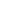 